Требуется совершеннолетние парни для выполнения работ по содержанию города, планируется их трудоустройство на должность дорожный рабочийВиды работ: сбор мусора, кошение травы триммерами, сбор прибордюрной грязи, подметание улиц, чистка урн, другие виды работ.Возможно рассмотреть варианты трудоустройства в населенных пунктах: Далматово, Шадринск, Катайск, Шатрово.Потребность: 6 парней, возможно потребуется больше.Проживание: желательно, чтобы студенты имели возможность проживать у себя дома. Работодатель не готов гарантировать предоставление помещений для проживания студентам. Заработная плата: 15000 - 18 000 (чистыми, на руки) есть возможность заработать больше.Медкомиссия: проходится по направлению от работодателя, стоимость медкомиссии компенсируется работодателем.Спецодежда: работодатель выдает светоотражающие жилеты и перчатки.Питание: обедать можно в столовой (средняя стоимость обеда – 150 руб.), стоимость питания удерживается из заработной платы. Возможность питаться в столовой есть не во всех населённых пунктах. В Далматово – есть, в Шадринске – нет.Период трудоустройства: возможно трудоустроиться с июня.Рабочий график: 5 дневная рабочая неделя, время работы как правило с 8:00 до 19:00. Время работы можно согласовать с работоадтелем.Разговор по телефону состоялся 01.06.2020 с Сергеем Александровичем, директором 8(912)-979-97-33Требуется совершеннолетние парни для выполнения фасадных работ в г.КурганеОрганизация : Общество с ограниченной ответственностью «Строительная компания «Развитие»Специальности: штукатуры, маляры, каменщики, разнорабочие.Штукатуры и маляры только с специализированным образованием.Потребность: 10-15 чел.Место работы: центр г.КурганаЗаработная плата: можно заработать 26-28 тысяч рублей.Медкомиссия: проходится по направлению от работодателя, дополнительные тесты на короновирус не требуются.Спецодежда: специальная не нужна, если будет необходимость — работодатель обеспечивает сам.Рабочий график: 5 дневная рабочая неделя, время работы как правило с 8:00 до 17:00. Разговор по телефону состоялся 03.06.2020 с Генеральным директором (Якимушкин Антон Александрович)  8 (909) 145 - 69 — 89.Организация : ПАО «Магнит»Специальности: продавец (на выкладку товара).Официальное трудоустройство.Потребность: по 1 человеку в районах Курганской области, 4 человека в г.КурганеЗаработная плата: 95 рублей/часМедкомиссия: не требуетсяГрафик: гибкий, работа в удобное время.Организация: ЗАО «СТАЛЬМОСТ»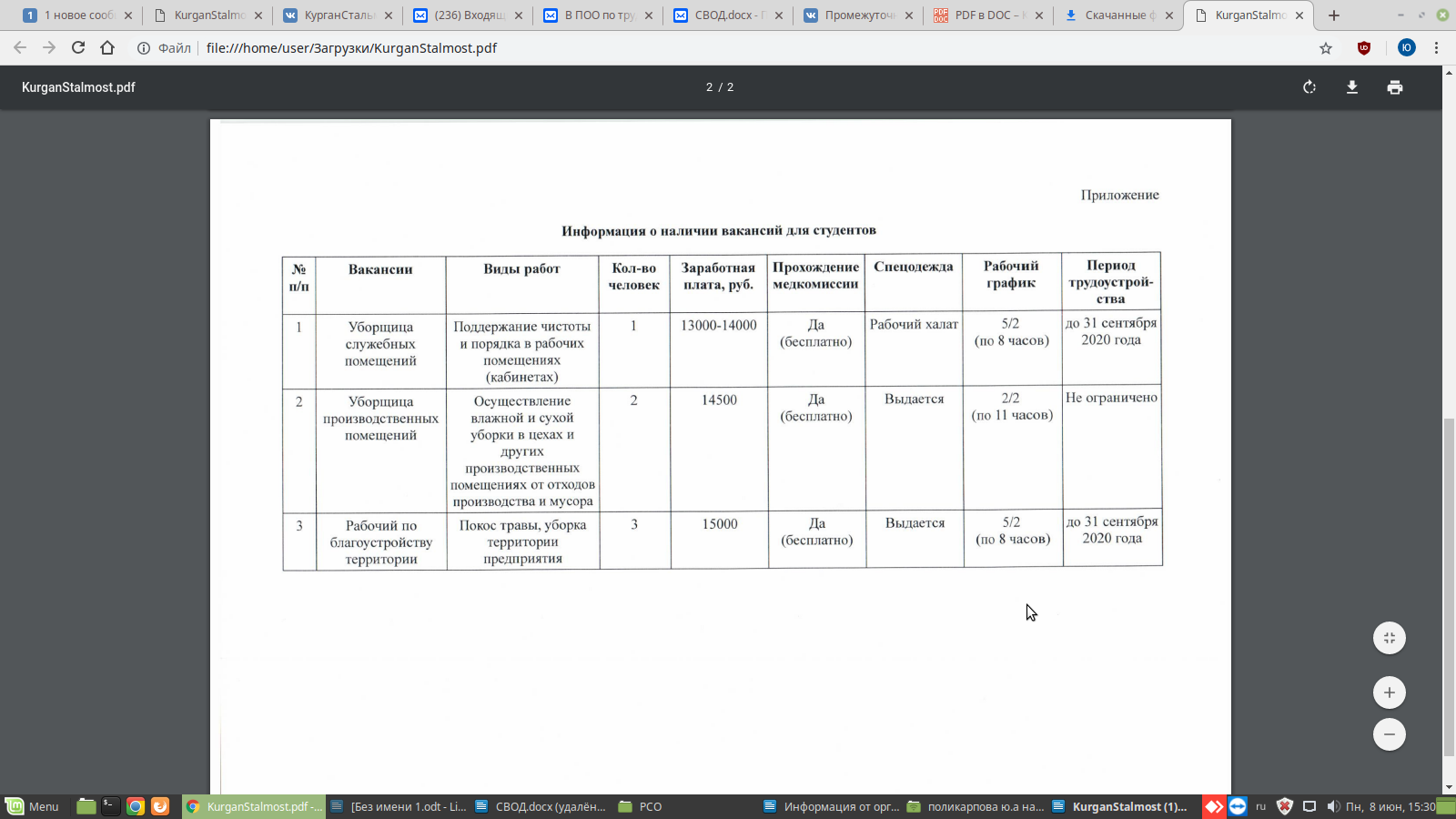 Требуется совершеннолетние парни для выполнения работ по асфальтированию, планируется их трудоустройство на должность дорожный рабочийОрганизация: ООО «Пар-Юр строй»Виды работ:  асфальтирование дорог, выравнивание щебня, асфальта. Место работы: г.Курган.Потребность: 10 человек.Заработная плата: от 25 до 40 тысяч рублей (в зависимости от объемов и выполненных работ)Медкомиссия: не требуется.Спецодежда: предоставляется.Питание: обед за счет работодателя. Период трудоустройства: возможно трудоустроиться с июня.Рабочий график: ориентировочно 5 дневная рабочая неделя, выходные — суббота, воскресенье. Ненормированный рабочий день.Контактные данные - Вероника – 8(912)570-72-71Приложение 1Наименование образовательной организацииНаименование организации для трудоустройстваЖелаемая вакансияКоличество студентов